URZĄD MIASTA ŻYRARDOWA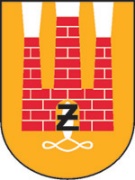 Plac Jana Pawła II Nr 1, 96-300 Żyrardów, tel.: 46 858-15-60www.zyrardow.pl, www.bip.zyrardow.plŻyrardów, 15.04.2024 r.ZP.271.2.12.2024.ARINFORMACJA Z OTWARCIA OFERT	Zamawiający, na podstawie art. 222 ust. 5 ustawy Prawo zamówień publicznych 
(Dz. U. z 2023 r., poz. 1605 ze zm.), udostępnia informację z otwarcia ofert w postępowaniu 
pn. „Remont  nawierzchni dróg destruktem asfaltowym z podwójnym powierzchniowym utrwaleniem na podbudowie z tłucznia betonowego na terenie Miasta Żyrardowa”Część I - Remont nawierzchni dróg destruktem asfaltowym z podwójnym powierzchniowym utrwaleniem na podbudowie z tłucznia betonowego ul.: Szczecińska, Batorego (odc. od ul. 11 Listopada do ul. Legionów Polskich), Łużycka.Część II - Remont nawierzchni dróg destruktem asfaltowym z podwójnym powierzchniowym utrwaleniem na podbudowie z tłucznia betonowego ul.: Dębowa (od istniejącego utwardzenia do ul. Mostowej), Kwiatowa.Część III - Remont nawierzchni dróg destruktem asfaltowym z podwójnym powierzchniowym utrwaleniem na podbudowie z tłucznia betonowego ul.: Anielewicza, Grenadierów, Garbarskiego, Peszkowskiego.Część IV - Remont nawierzchni dróg destruktem asfaltowym z podwójnym powierzchniowym utrwaleniem na podbudowie z tłucznia betonowego ul.: Topolowa, Spacerowa, Dolna, Prosta.	W terminie składania ofert tj. do dnia 15.04.2024 r. godz. 12:00 do Zamawiającego wpłynęły 2 oferty. Przed otwarciem ofert podano kwotę, jaką Zamawiający zamierza przeznaczyć na sfinansowanie zamówienia dla:Części I: 245 000 zł brutto, Części II: 210 000 zł brutto, Części III: 396 000 zł brutto, 
Części IV: 449 000 zł brutto.Zestawienie złożonych ofert:(-) Prezydent Miasta ŻyrardowaLucjan Krzysztof Chrzanowski Lp.Nazwa wykonawcy i adresCena oferty brutto 
w zł.1. COMPLEX Józef Wieteska, Domaniewek, ul. Baśniowa 145, 
05-840 BrwinówCzęść I: 450 450,00Część II: 312 800,39Część III: 661 411,80Część IV: 775 396,592.Budromex Radom spółka z ograniczona odpowiedzialnością,ul. Wolanowska 228, 26-600 Radom Część I: 404 237,04Część II: 271 975,14Część III: 650 652,78Część IV: 725 948,46